SUPPLEMENTAL MATERIALHow to impute study-specific standard deviations in meta-analyses of skewed continuous endpoints.Appendix 1Example of SAS code to simulate a meta-analysis on 15 datasets with 15 records generated from a Gamma distribution (alpha=2 and beta=5 versus alpha=2 and beta=7 for the treatment and control group, respectively).* q is the assigned library;**************************************************;* SIMULATIONS;**************************************************;%let s=gamma;%let ndset=15; * Simulation of n=15 dataset using the Gamma distributions;%macro simul;%do q=1 %to &ndset; %let seed=%sysevalf(1234567+&q); %let num_i=%sysevalf(&ndset); %let v=%sysevalf(0+&q);data s&q; k=&q; %do i=1 %to &num_i;  var1=5*rangam(&seed,2);   var2=7*rangam(&seed,2);   output; %end;run;%end;* Dataset combining;data simul_&s; set  %do w=1 %to &ndset;   s&w  %end;  ; run;%mend;%simul; * Descriptive statistics for each dataset; ods trace on; ods output summary=summary_&s; proc means data=simul_&s mean std median q1 q3;  class k;  var var1 var2; run;ods trace off;data summary_&s; set summary_&s; l1=(var1_Median-var1_Q1)/0.6745; l2=(var2_Median-var2_Q1)/0.6745; u1=(var1_Q3-var1_Median)/0.6745; u2=(var2_Q3-var2_Median)/0.6745; if l1>u1 then MeSD_v1_cons=l1; else MeSD_v1_cons=u1; if l2>u2 then MeSD_v2_cons=l2; else MeSD_v2_cons=u2; if l1>u1 then MeSD_v1_prec=u1; else MeSD_v1_prec=l1; if l2>u2 then MeSD_v2_prec=u2; else MeSD_v2_prec=l2; MeSD_v1_mean=(var1_Q3-var1_Q1)/1.349; MeSD_v2_mean=(var2_Q3-var2_Q1)/1.349;* Median difference; MeD=var1_Median-var2_Median; *1 conservative estimate of standard deviation; a1sd=((MeSD_v1_cons)**2)/NObs; b1sd=((MeSD_v2_cons)**2)/NObs; MeSD_cons=sqrt(a1sd+b1sd); *2 less conservative estimate of standard deviation; a2sd=((MeSD_v1_prec)**2)/NObs; b2sd=((MeSD_v2_prec)**2)/NObs; MeSD_prec=sqrt(a2sd+b2sd); *3 mean estimate of standard deviation; a3sd=((MeSD_v1_mean)**2)/NObs; b3sd=((MeSD_v2_mean)**2)/NObs; MeSD_mean=sqrt(a3sd+b3sd); *4 Interquartile range; a4sd=((var1_Q3-var1_Q1)**2)/NObs; b4sd=((var2_Q3-var2_Q1)**2)/NObs; MeSD_iqr=sqrt(a4sd+b4sd); * Mean difference and pooled standard deviation; MD=var1_Mean-var2_Mean; asd=((var1_StdDev)**2)/NObs; bsd=((var2_StdDev)**2)/NObs; SD=sqrt(asd+bsd); drop l1 l2 u1 u2 asd bsd a1sd b1sd a2sd b2sd a3sd b3sd a4sd b4sd;run;*************************;* Meta-analyses;data sum_&s; set summary_&s; keep k NObs MeD MeSD_cons MeSD_prec MeSD_mean MeSD_iqr MD SD qq;run;*1 Median and conservative estimate of standard deviation;data meta_&s.1; set sum_&s; model="Conservative SD"; MDz=MeD; SDz=MeSD_cons; w=1/(SDz**2); MDw=MDz*w;keep model k NObs MDz SDz w MDw;run;*2 Median and less conservative estimate of standard deviation;data meta_&s.2; set sum_&s; model="Less Conservative SD"; MDz=MeD; SDz=MeSD_prec; w=1/(SDz**2); MDw=MDz*w;keep model k NObs MDz SDz w MDw;run;*3 Median and mean estimate of standard deviation;data meta_&s.3; set sum_&s; model="Mean SD"; MDz=MeD; SDz=MeSD_mean; w=1/(SDz**2); MDw=MDz*w;keep model k NObs MDz SDz w MDw;run;*4 Median and interquartile range;data meta_&s.4; set sum_&s; model="IQR"; MDz=MeD; SDz=MeSD_iqr; w=1/(SDz**2); MDw=MDz*w;keep model k NObs MDz SDz w MDw;run;* Mean and standard deviation (reference);data meta_&s.5; set sum_&s; model="Reference";MDz=MD;SDz=SD;w=1/(SDz**2);MDw=MDz*w;keep model k NObs MDz SDz w MDw;run;proc format; value model  1="conservative SD"  2="Less Conservative SD "  3="Mean SD "  4="IQR"  5="Reference" ;run;*** Fixed effect model meta-analysis – Inverse of Variance method;%macro meta_iv;%do i=1 %to 5;ods output  Summary=somme&i;proc means data=meta_&s&i sum; var MDw w;run;data somme&i; set somme&i; model=&i; format model model.; theta=MDw_Sum/w_Sum; se_theta=1/(sqrt(w_sum)); lower=theta-(se_theta*1.96); upper=theta+(se_theta*1.96); mtheta=sqrt(theta**2); CV=se_theta/mtheta; keep model theta se_theta lower upper cv;run;%end;data aaMeta_&s; set  %do w=1 %to 5;   somme&w  %end;  ; run; title "distr=&s - k=&ndset"; proc print; run;%mend;%meta_iv;Supplemental Figure 1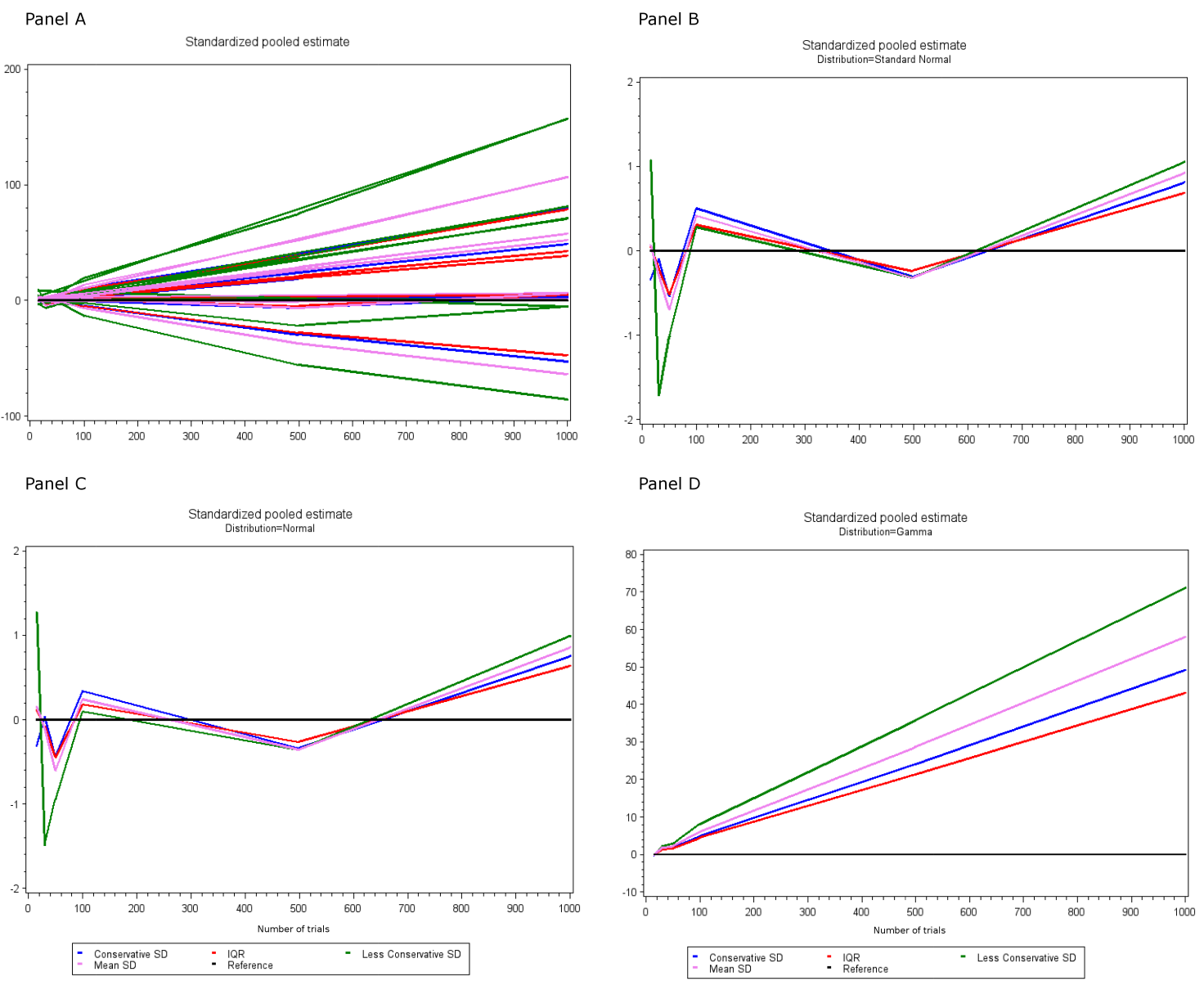 Supplemental Figure 2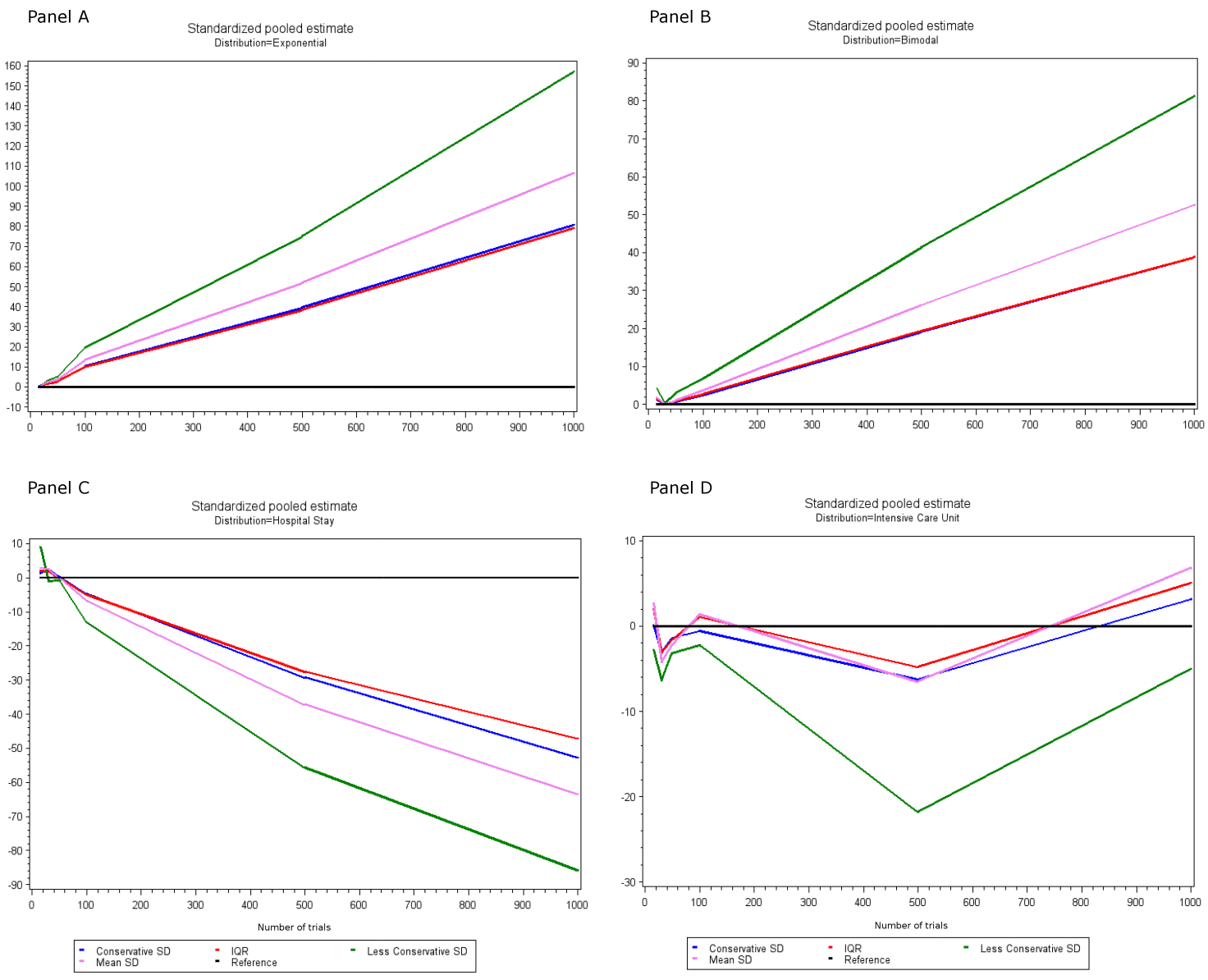 